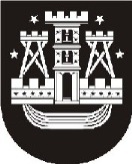 KLAIPĖDOS MIESTO SAVIVALDYBĖS ADMINISTRACIJOS DIREKTORIUSĮSAKYMASDĖL atleidimo nuo mokesčio už maitinimo paslaugą KLaIPĖDOS LOPŠELYJE-DARŽELYJE „ĄŽUOLIUKAS“2021-09-21 Nr.AD1-1109KlaipėdaVadovaudamasis Lietuvos Respublikos vietos savivaldos įstatymo 29 straipsnio 8 dalies 2 punktu, Lietuvos Respublikos sveikatos apsaugos ministro – valstybės lygio ekstremaliosios situacijos valstybės operacijų vadovo 2020 m. lapkričio 6 d. sprendimo Nr. V-2543 „Dėl ikimokyklinio ir priešmokyklinio ugdymo organizavimo būtinų sąlygų“ 4.2 papunkčiu, Atlyginimo už maitinimo paslaugą Klaipėdos miesto savivaldybės švietimo įstaigose, įgyvendinančiose ikimokyklinio ar priešmokyklinio ugdymo programas, nustatymo tvarkos aprašo, patvirtinto Klaipėdos miesto savivaldybės tarybos 2021 m. liepos 22 d. sprendimu Nr. T2-172 „Dėl Atlyginimo už maitinimo paslaugą Klaipėdos miesto savivaldybės švietimo įstaigose, įgyvendinančiose ikimokyklinio ar priešmokyklinio ugdymo programas, nustatymo tvarkos aprašo patvirtinimo,  atlyginimo dydžio ir jo perskaičiavimo metodikos nustatymo“, 14.2 papunkčiu ir atsižvelgdamas į Klaipėdos lopšelio-darželio „Ąžuoliukas“ direktorės Aušros Zarambienės 2021 m. rugsėjo 20 d. raštą Nr. ESI-17 (1.15. E) „Dėl infekcijų plitimą ribojančio rėžimo“:1. Apriboju Klaipėdos lopšelio-darželio „Ąžuoliukas“ ikimokyklinės grupės Nr.3  veiklą nuo 2021 m. rugsėjo 20 d. iki 2021 m. rugsėjo 28 d., atleidžiant šios grupės ugdytinių, turėjusių sąlytį su sergančiu COVID-19 ir privalančių izoliuotis, tėvus nuo atlyginimo už maitinimo paslaugą mokėjimo minėtu laikotarpiu. 2. Pavedu Aušrai Zarambienei, Klaipėdos lopšelio-darželio „Ąžuoliukas“ direktorei, su šiuo įsakymu supažindinti šios grupės darbuotojus ir vaikų tėvus (globėjus, rūpintojus) bei atlikti kitus veiksmus, susijusius su atleidimo nuo mokesčio už maitinimo paslaugą nemokėjimu, Lietuvos Respublikos darbo kodekso ir kitų teisės aktų nustatyta tvarka.Savivaldybės administracijos direktoriusGintaras Neniškis